แบบแจ้งความประสงค์ขออนุญาตปฏิบัติงานที่บ้าน : Work from Home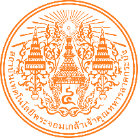 ระหว่างวันที่ ………………………………………………..สถาบันเทคโนโลยีพระจอมเกล้าเจ้าคุณทหารลาดกระบังคำชี้แจง1. การมอบหมายงานเป็นอำนาจของหัวหน้าหน่วยงานเป็นผู้พิจารณาตามความเหมาะสมส่วนที่ 1 ข้อมูลส่วนบุคคลข้าพเจ้า (นาย, นาง, นางสาว, อื่น ๆ) 				 	ตำแหน่ง 			ภาค/สาขา/ส่วนงาน 					 สังกัด 						โทรศัพท์มือถือ :				 Line :				E-mail : 			ส่วนที่ 2 แบบฟอร์มการมอบหมายงาน ส่วนที่ 3 แบบฟอร์มการรายงานผลการปฏิบัติงานงานที่ได้รับมอบหมายระหว่าง วันที่ ………………………………………………ผู้ปฏิบัติงาน(ชื่อ............................................................)ตำแหน่ง......................................................วันที่ ..................................................(ชื่อ............................................................)ตำแหน่ง......................................................วันที่ ..................................................(ชื่อ............................................................)ตำแหน่ง......................................................วันที่ ..................................................ผู้บังคับบัญชาเหนือขึ้นมาผู้อำนวยการสำนักงาน/ผู้อำนวยการส่วนสนับสนุนวิชาการผู้บังคับบัญชาเหนือขึ้นมาผู้อำนวยการสำนักงาน/ผู้อำนวยการส่วนสนับสนุนวิชาการ(ชื่อ............................................................)ตำแหน่ง......................................................วันที่ ..................................................(ชื่อ............................................................)ตำแหน่ง......................................................วันที่ ..................................................(ชื่อ............................................................)ตำแหน่ง......................................................วันที่ ..................................................รับทราบโดยหัวหน้าส่วนงาน/รองอธิการบดี/
ผู้ช่วยอธิการบดีรับทราบโดยหัวหน้าส่วนงาน/รองอธิการบดี/
ผู้ช่วยอธิการบดี(ชื่อ............................................................)ตำแหน่ง......................................................วันที่ .................................................(ชื่อ............................................................)ตำแหน่ง......................................................วันที่ .................................................(ชื่อ............................................................)ตำแหน่ง......................................................วันที่ .................................................(ชื่อ............................................................)ตำแหน่ง......................................................วันที่ .................................................ผลการปฏิบัติงาน (ตัวชี้วัด/เป้าหมาย)ความเห็นผู้มอบหมายงานความเห็นผู้มอบหมายงานผลการปฏิบัติงาน (ตัวชี้วัด/เป้าหมาย)ปริมาณงานที่ดำเนินการ(เรื่องหรือชิ้น)เวลาที่ใช้(นาทีต่อเรื่อง)รวมเวลาทั้งหมดผู้ปฏิบัติงานผู้บังคับบัญชาเหนือขึ้นมา(ผู้อำนวยการสำนักงาน/ผู้อำนวยการส่วนสนับสนุนวิชาการรับทราบโดยหัวหน้าส่วนงาน/รองอธิการบดี/
ผู้ช่วยอธิการบดี(ชื่อ.....................................................)ตำแหน่ง..............................................วันที่ ..................................................(ชื่อ..........................................................)ตำแหน่ง....................................................วันที่ ..................................................
(ชื่อ......................................................)ตำแหน่ง..................................................วันที่ .................................................